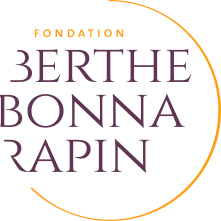 Budget pour les demandes a laFondation Berthe Bonna-Rapin(Ne pas oublier de tenir compte du revenu éventuel des autres membres de la famille faisant ménage commun)Nom et prénom du demandeur : 	Date de naissance : 	Budget mensuelDate : …………………………………Signature du demandeur ou du mandataire : 	Joindre à la demande : 	copie pièce d’identité (pas nécessaire pour demande de renouvellement) ;	justificatifs de l’ensemble des revenus ;
	justificatifs loyer, assurance-maladie, pension alimentaire ;	copie dernière déclaration fiscale et dernier bordereau d’impôts.Revenus: Revenu net du groupe familialCHF	/moisPension alimentaireCHF	/moisRentes AI-AVSCHF	/moisprestations complementaires SPC CHF	/moisIndemnités chômageCHF	/moisAllocations familialesCHF	/moisAllocation d'études ou d'apprentissageCHF	/moisAllocation logementCHF	/moisAllocation communaleCHF	/moisAutres aides (précisez)CHF	/moisTotalCHF	/moisdepenses: .Loyer (charges comprises)CHF	/moisElectricité, gaz (SI)CHF	/moisTéléphoneCHF	/moisAssurance maladie des parentsCHF	/moisAssurance maladie des enfantsCHF	/moisAutres assurancesCHF	/moisPension alimentaireCHF	/moisTransportsCHF	/moisImpôts (acompte provisionnel)CHF	/moisRemboursement mensuel d'emprunt(s) CHF	/moisDettes	CHF	/moisAutres dépenses	CHF	/moisCHF	/moisTotalCHF	/moisSOLDE CHF	/mois